Консультация для родителей «Формирование пожарной безопасности у дошкольников»Дети до пяти лет имеют вдвое больше шансов погибнуть при пожаре, чем мы, взрослые.Они воспринимают информацию лучше в возрасте 3-6 лет. В этом возрасте нужно научить ребенка правилам безопасности и объяснить, насколько опасен, может быть огонь. Поэтому в целях вашей безопасности и безопасности ваших детей, как можно чаще беседуйте с малышами о том, как себя вести в чрезвычайных ситуациях.Расскажите ребенку, как следует вести себя при пожаре!- Ребёнок должен знать свой адрес, Ф. И. О. и номер телефона! Выучите с ним эту информацию.-немедленно убегай из дома в безопасное место. И только после этого позвони в пожарную охрану по телефону «01» или попроси об этом соседей. - Если не можешь убежать из горящей квартиры, сразу же позвони по телефону «01» и сообщи пожарным точный адрес и номер своей квартиры. После этого зови из окна на помощь соседей и прохожих. - При пожаре дым гораздо опаснее огня. Большинство людей при пожаре гибнут от дыма. Если чувствуешь, что задыхаешься, опустись на корточки или продвигайся к выходу ползком - внизу дыма меньше. - Когда приедут пожарные, во всем их слушайся и не бойся. Они лучше знают, как тебя спасти. - Расскажите, что без взрослых нельзя, подходить и включать обогревательные приборы (камины, батареи).- Не забывайте напомнить, что "спички – детям не игрушка".Важно, чтобы малыш понял, что во время пожара нельзя поддаваться чувству страха и молча прятаться, а можно спасти себя и других. Ни в коем случае не следует пугать ребенка тем, что при его плохом поведении позовут страшного дядю-пожарника, нельзя рассказывать ему страшные истории, в которых речь идет об игре со спичками, смерти от возгораний и пожаров.Родителям нужно научить своего малыша тому, как правильно вести себя при пожаре, рассказать и показать место, где в помещении находиться пожарный шкаф, противопожарное оборудование или средства, помогающие тушению пламени (плотные тканевые вещи, одеяла).Дети всегда запоминают информацию в виде рисунков легче, поэтому можно учить их правилам противопожарной безопасности и поведению во время пожара, рисуя эти ситуации и планы эвакуации.Ребенок должен знать правила «Нельзя!».«Нельзя»:- брать спички и играть с ними, жечь бумагу и другие предметы, переносить огонь;- разжигать без взрослых огонь, включать газовые и электрические приборы; брать горящие угли;- класть игрушки и другие предметы на горячие плиты и электроприборы.В свободное время можно почитать детям рассказы «Пожар», «Пожарные собаки» Л. Толстого, «Пожар», «Дым», «Пожар в море» Б. Житкова.Хорошо, если в вашей жизни никогда не возникнет такая ситуация, но если все-таки произойдет - ребенок должен знать как действовать! 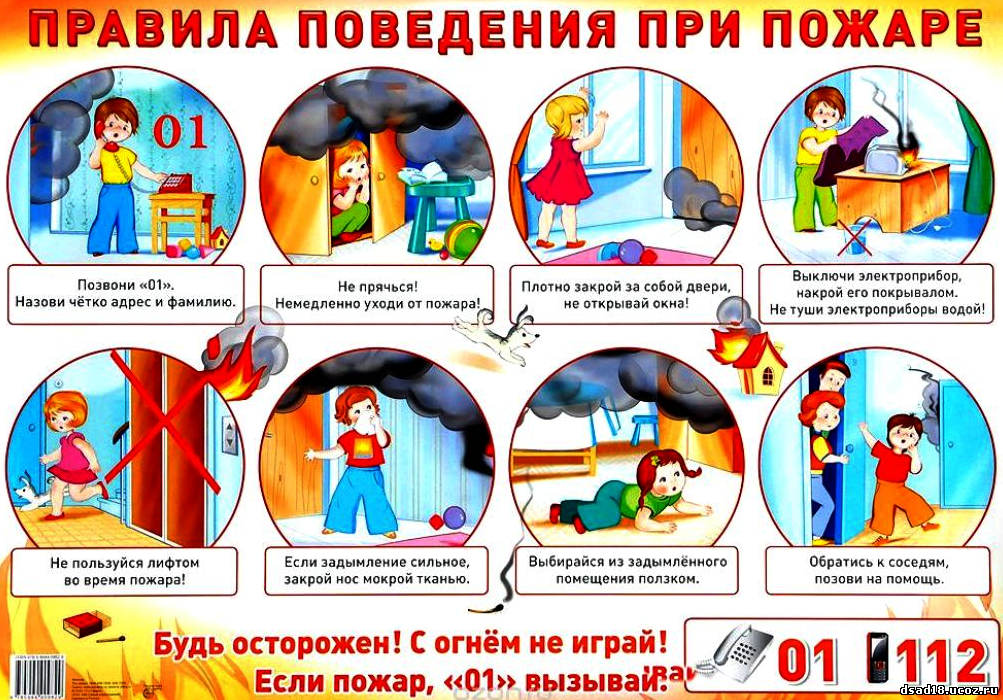 